PONOVIMO KAKO SE PRAVILNO OBUĆI KAD JE VRIJEME HLADNO…1. ZADATAK: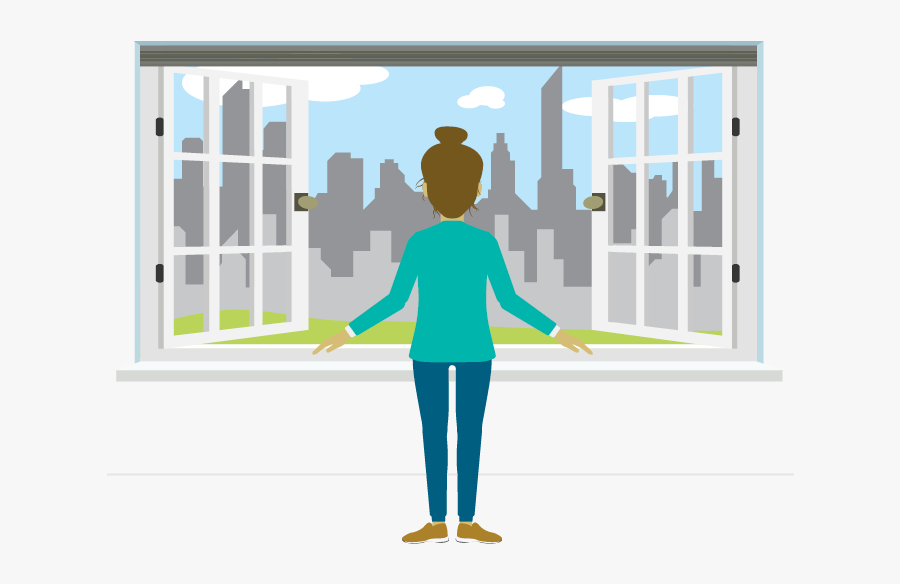 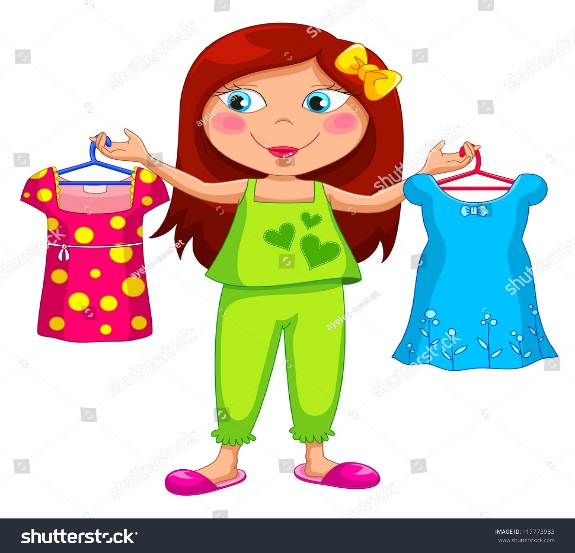 POGLEDAJ KROZ PROZOR KAKVO JE VRIJEME, PA ODABERI ŠTO ĆEŠ OBUĆI.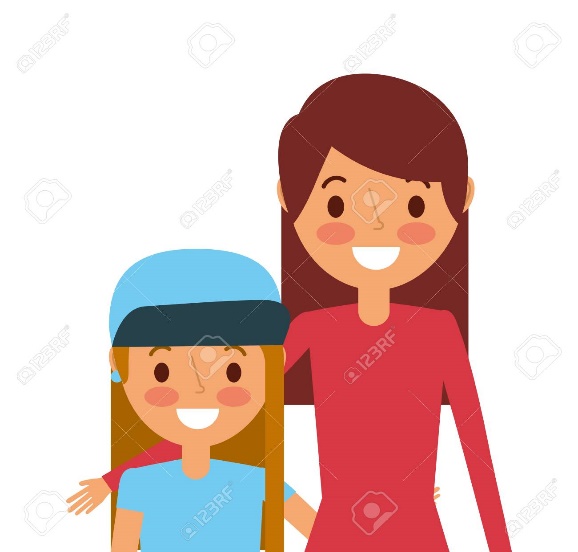 NEKA TI U TOME, ZA POČETAK, POMOGNE DRUGA OSOBA.*Napomena: Spomenutu aktivnost uvježbavajte svaki dan. Ako joj je tako lakše, dajte joj da bira između dva odjevna predmeta (primjerice, majica s kratkim i dugim rukavima; japanke i tenisice).2. ZADATAK: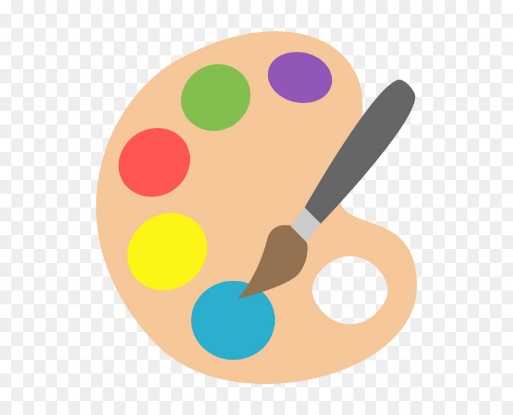 OBOJI ODJEVNE PREDMETE ZA JESEN U PRILOGU.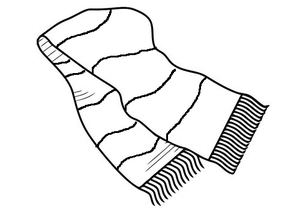 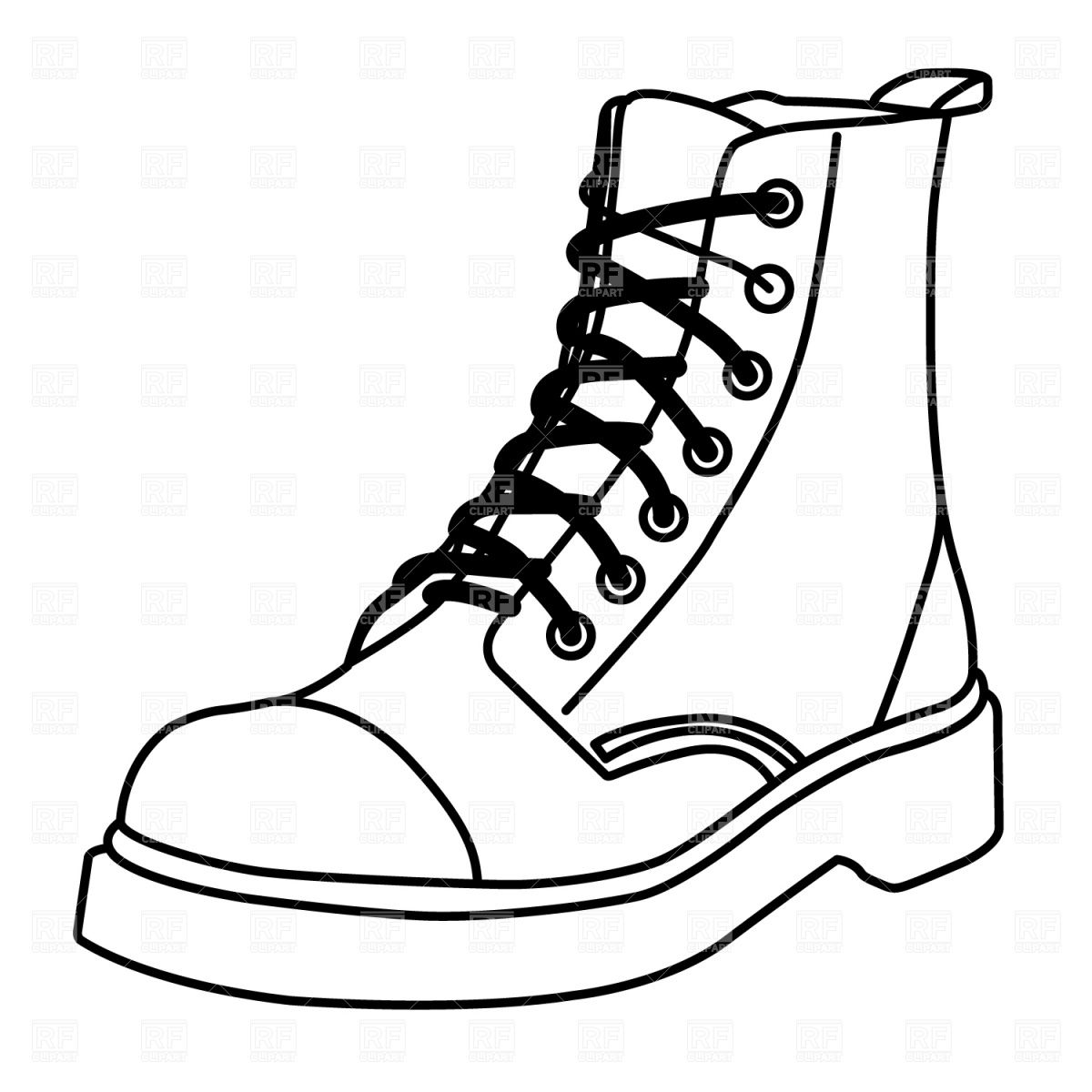 